1. Выучить — вводный септаккорд в миноре строится только в гармоническом виде минора — на VII# (на седьмой повышенной) ступени и разрешается, как и в мажоре, в тоническое трезвучие с удвоенным терцовым тоном.2. Попевка в миноре на VII7 и его разрешение в t53 (зарюписана в тетради) — письменно транспонировать в ре, ми, соль и си миноры, выучить наизусть во всех минорах.!!!Обратите внимание, что попевка начинается с VII# ступени — обязательно нужно поставить случайный знак около VII ступени. Кроме этого случайного знака во всех минорах, исключая ля минор, есть свои ключевые знаки (их ставим, конечно, при ключе). Когда играем на фортепиано и поем нотами, нужно обязательно учитывать и ключевые знаки, и знак гармонической VII повышенной ступени. Иначе звучание VII7 и t53 будет искаженным.Учим вводные септаккорды с разрешением в t53 в минорах в следующей последовательности:— назвать и сыграть ключевые знаки тональности (если чувствуете, что забыли ключевые знаки или долго их вспоминаете — нужно 10 раз сыграть натуральный вид тональности, обязательно следите за верными пальцами при игре гамм). Эти знаки обязательно нужно играть и называть, когда будете играть аккорды.— сыграть и спеть t53, запомнить его — это устойчивые ступени, опора тональности, так как именно в эти ступени всегда разрешается все неустойчивое, и VII7 тоже.— найти VII ступень (шаг вниз от тоники), мы в миноре — значит нужно повысить ее! — VII#— построить VII7 от VII# ступени (все неустойчивые ступени собираются вместе - VII# - II - IV - VI) и разрешить его в t53 (не забудьте при разрешении удвоить терцовый тон тонического трезвучия)— спеть и сыграть попевку на VII7 и t53 со словами.Играть VII7с разрешением в Т53 во всех мажорах, со своей попевкой (Солнце встает, Петя поет).3. № 163 — выучить наизусть в ля миноре (как в учебнике). Исполнять 2 способами:— дирижирование л. р., исполнение ритма пр. р., счет вслух;— дирижирование л. р., исполнение ритма пр. р., мелодию поем нотами.Попробуйте самостоятельно подобрать аккомпанемент к этой мелодии — какая главная ступень (T, S или D) в каком такте будет звучать хорошо, красиво вместе с мелодией. Можно подбирать аккордами (аккорд D при этом мы тоже берем с гармонической VII# ступенью) или просто главными ступенями - в каком такте лучше взять I (T) , IV (S), V(D). Подбираем просто по слуху, а лучше смотрим, какие ступени есть в мелодии — они нам тоже подсказывают, какой аккорд взять, так как мы знаем, из каких ступеней состоят главные трезвучия (T53, S53 или D53). Попробуйте. Аккорд или главную ступень берите только на сильной доле — один раз в такте.4. Параллельные тональности — нужно выучить парами!! Так же нужно выучить ключевые знаки в них.Мы учим всего 5 пар параллельных тональностей:До мажор — ля минор (0 знаков),Соль мажор — ми минор (фа #),Ре мажор — си минор (фа# и до#),Фа мажор — ре минор (сиb),Сиb мажор — соль минор (сиb и миb)Тональности возможно выучить только играя гаммы (верными пальцами: 1-2-3- 1-2-3-4-5 вверх и вниз в обратном порядке; Сиb мажор начинается с черной клавиши — там другая аппликатура: 2-1-2-3-1-2-3-4 и в обратном порядке), обязательно четко проговаривая ноты и знаки, добивайтесь быстрого (!) и безошибочного исполнения гамм.Тоника параллельного минора — на VI ступени мажора (на м3 вниз).Тоника параллельного мажора — на III ступени минора (на м3 вверх).5. Постоянное задание по интервалам — описание в прошлых ДЗ (от белых клавиш, с рассказом о каждом + попевка).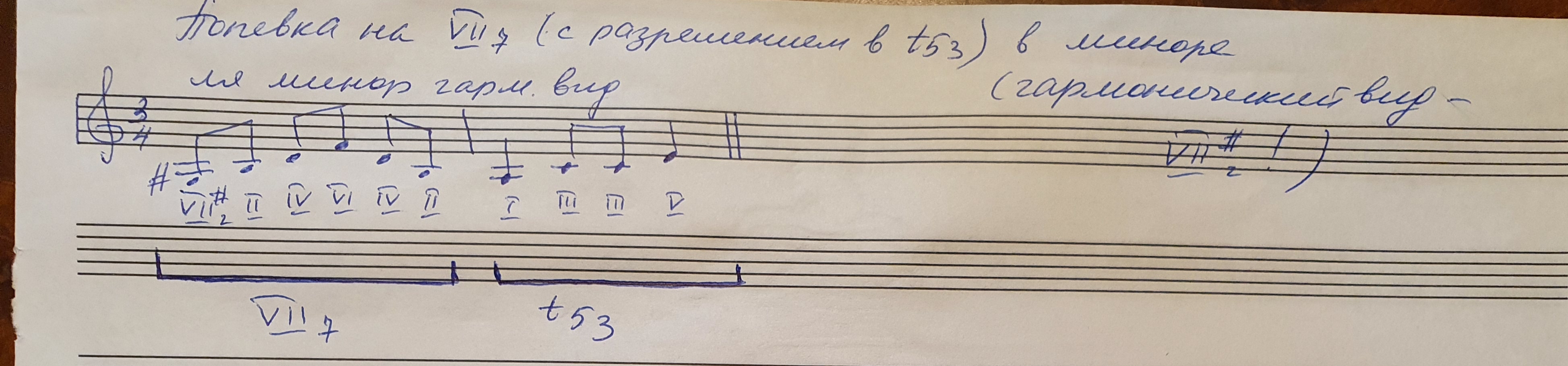 